	Des doubles communs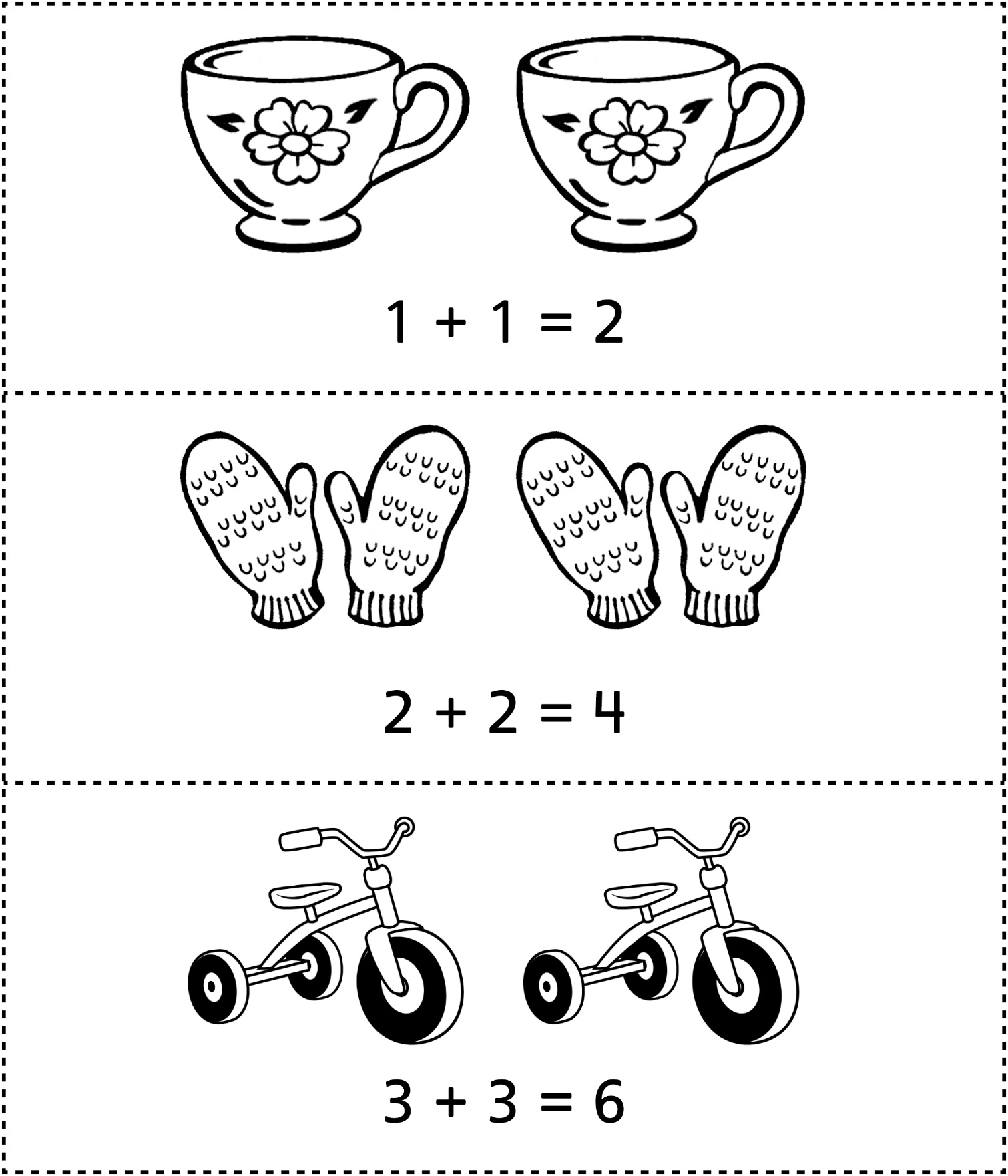 	Des doubles communs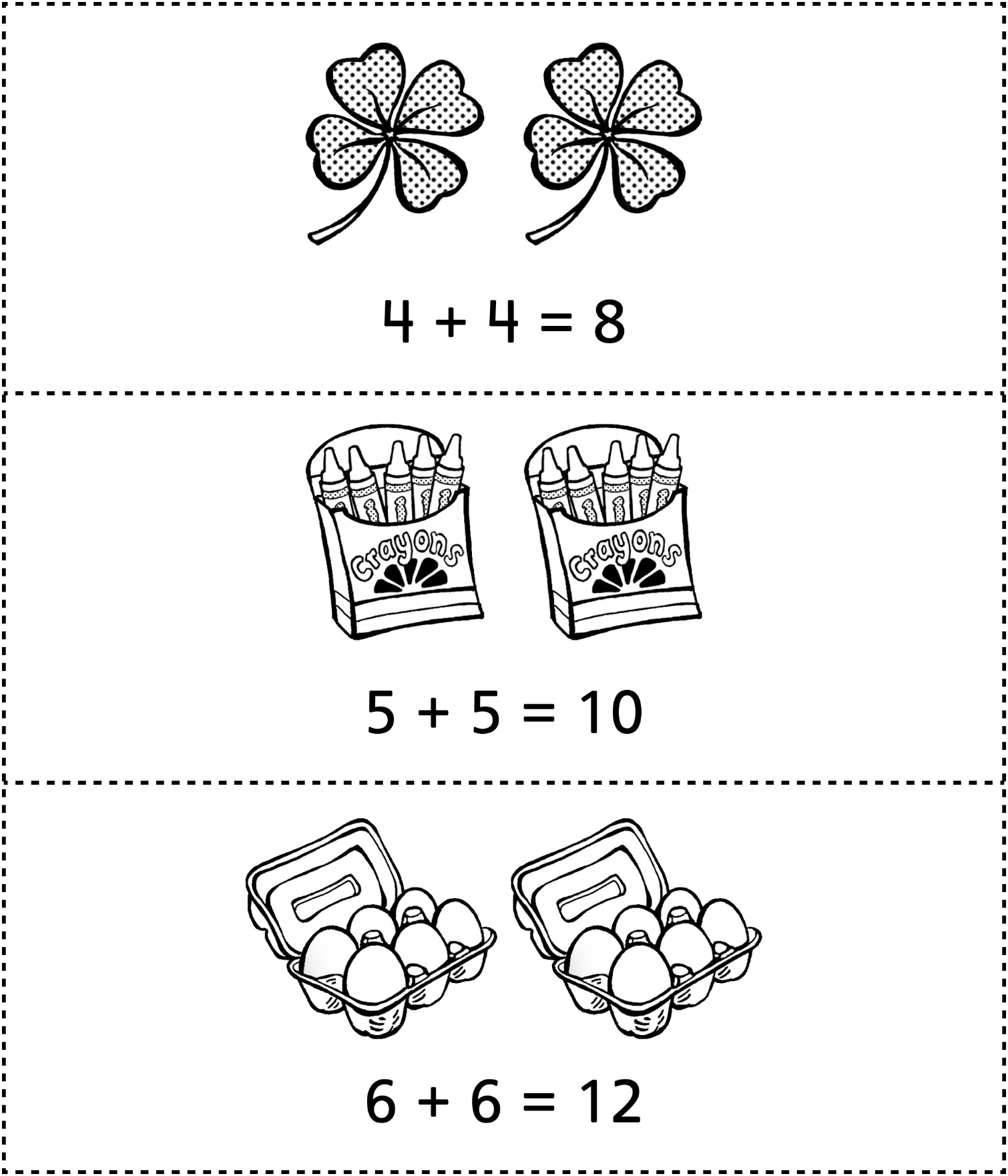 	Des doubles communs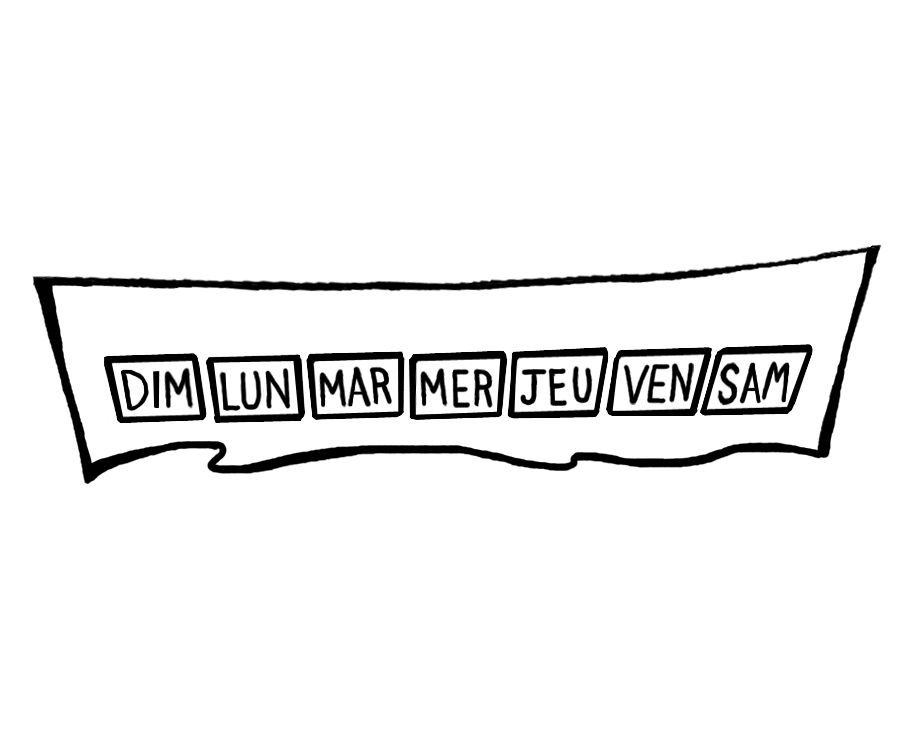 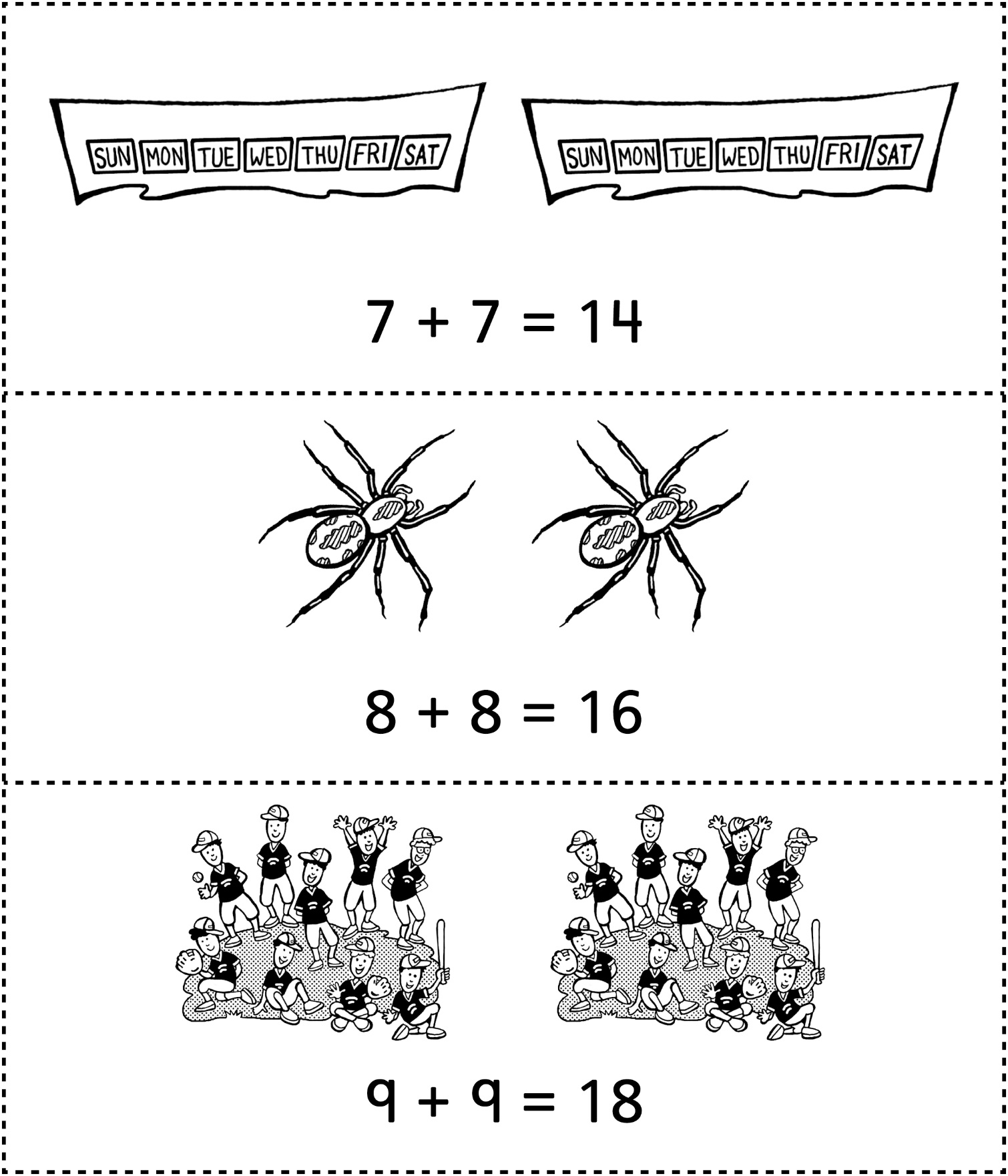 